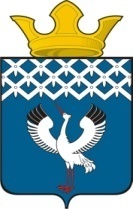 Российская ФедерацияСвердловская областьБайкаловский муниципальный районДума Байкаловского сельского поселения2-е заседание 5-го созываРЕШЕНИЕ27 октября 2022 г.                            с. Байкалово                                                № 7 О назначении и проведении публичных слушаний по проектувнесения изменений в Устав Байкаловского сельского поселенияВ целях приведения Устава Байкаловского сельского поселения в соответствие с Федеральным законом от 14.03.2022 №60-ФЗ «О внесении изменений в отдельные законодательные акты Российской Федерации», руководствуясь статьей 6 Устава Байкаловского сельского поселения, Дума Байкаловского сельского поселения,  РЕШИЛА:	1. Назначить и провести публичные слушания по проекту решения Думы  Байкаловского сельского поселения «О внесении изменений в Устав Байкаловского сельского поселения»  02 декабря 2022 г. в 16 часов по адресу: 623870, Свердловская область, с. Байкалово, ул. Революции 21, здание Администрации Байкаловского сельского поселения  Байкаловского муниципального района Свердловской области (зал заседаний).	2. Создать организационный комитет по подготовке  и проведению публичных слушаний в следующем составе: Лыжин Д.В. - глава Байкаловского сельского  поселения Байкаловского муниципального района Свердловской области (председатель оргкомитета); Кошелева М.С. – специалист 1 категории Администрации Байкаловского сельского поселения Байкаловского муниципального района Свердловской области; Глухих П.А., Чернаков В.В.,  Шайхиянов Р.Р. - члены комиссии Думы Байкаловского сельского поселения по соблюдению законности и вопросам местного самоуправления; Чащина Т.В. - специалист Думы Байкаловского сельского поселения (секретарь оргкомитета).	3. Организационному  комитету осуществить прием заявок для участия в публичных слушаниях, предложений и рекомендаций по выносимому на публичные слушания проекту решения Думы Байкаловского сельского поселения до 16 часов  не позднее 30 ноября  2022 г. по адресу: 623870, Свердловская область, с. Байкалово ул. Революции 21, здание Администрации Байкаловского сельского  поселения Байкаловского муниципального района Свердловской области (приемная Главы).	4. Настоящее решение опубликовать (обнародовать) в Информационном вестнике Байкаловского сельского поселения и на официальном сайте Думы Байкаловского сельского поселения: www.байкдума.рф.	5. Контроль за исполнением настоящего решения возложить на комиссию Думы по соблюдению законности и вопросам местного самоуправления (Чернаков В.В.).Председатель Думы Байкаловского сельского поселения                     			      С.В. Кузеванова 27 октября 2022 г.Глава Байкаловского сельского поселения Байкаловского муниципального района Свердловской области                   			                               Д.В. Лыжин27 октября 2022 г.ПОЛОЖЕНИЕ"О ПОРЯДКЕ УЧЕТА ПРЕДЛОЖЕНИЙ ПО ПРОЕКТАМ РЕШЕНИЙДУМЫ МУНИЦИПАЛЬНОГО ОБРАЗОВАНИЯ БАЙКАЛОВСКОГО СЕЛЬСКОГО ПОСЕЛЕНИЯ О ПРИНЯТИИ УСТАВА  (О ВНЕСЕНИИ ИЗМЕНЕНИЙ И (ИЛИ) ДОПОЛНЕНИЙ В УСТАВ) БАЙКАЛОВСКОГО СЕЛЬСКОГО ПОСЕЛЕНИЯ И УЧАСТИЯ ГРАЖДАН В ИХ ОБСУЖДЕНИИ"1. Проекты решений Думы муниципального образования Байкаловского сельского поселения о принятии Устава (о внесении изменений и (или) дополнений в Устав) Байкаловского сельского поселения (далее - проекты решений) подлежат официальному опубликованию не позднее, чем за 30 дней до дня рассмотрения указанных проектов на заседании Думы Байкаловского сельского поселения с одновременным опубликованием настоящего Положения.2. Граждане, проживающие на территории Байкаловского сельского поселения и обладающие избирательным правом вправе принять участие в обсуждении проектов решений путем внесения предложений к указанным проектам. Предложения принимаются Администрацией Байкаловского сельского поселения по адресу: 623870 Свердловская область, с. Байкалово ул. Революции 21, приемная Главы.3. Предложения принимаются в течение 20 дней со дня опубликования проектов решений и настоящего Положения.4. Предложения к проектам решений вносятся в письменной форме в виде таблицы поправок:Предложения по проекту решения Думы муниципального образования Байкаловского сельского поселения о принятии Устава (о внесении изменений и (или) дополнений в Устав) Байкаловского сельского поселения5. Предложения вносятся только в отношении изменений, содержащихся в проектах решений, и должны соответствовать Конституции Российской Федерации, федеральному и областному законодательству, не допускать противоречия либо несогласованности с иными положениями Устава Байкаловского сельского поселения, обеспечивать однозначное толкование положений проектов решений и Устава Байкаловского сельского поселения. Предложения, внесенные с нарушением   установленных требований, рассмотрению не подлежат.6. Оргкомитет регистрирует поступившие предложения в отдельном журнале и передает их в течение суток с момента окончания приема предложений юристу администрации.7. Юрист администрации в течение 5 дней с момента поступления предложений обрабатывает их, анализирует, делает заключение по каждому из поступивших предложений и выносит свои рекомендации.8. Заключение юриста администрации передается для рассмотрения в Думу Байкаловского сельского поселения. На заседании Думы по вопросу рассмотрения проекта решения юрист докладывает о предложениях, поступивших от граждан, и озвучивает рекомендации.9. Принятие проекта решения происходит в соответствии с процедурой, закрепленной в Регламенте Думы муниципального образования Байкаловского сельского поселения.ПРОЕКТ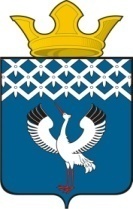 Российская ФедерацияСвердловская областьБайкаловский муниципальный районДума Байкаловского сельского поселения__-е заседание 5-го созываРЕШЕНИЕ«__»_____2022 г.                                               с.Байкалово   				№ ___О внесении изменений в УставБайкаловского сельского поселенияВ целях приведения Устава Байкаловского сельского поселения в соответствие с Федеральным законом от 14.03.2022 № 60-ФЗ «О внесении изменений в отдельные законодательные акты Российской Федерации», Дума Байкаловского сельского поселения РЕШИЛА:1. Внести в Устав Байкаловского сельского поселения от 22.12.2005 №7/а (в редакции от 21.06.2022 N 288) следующие изменения:1.1.  Абзац второй пункта 4 статьи 8 Устава изложить в следующей редакции:«Инициативная группа после проведения собрания, на котором было принято решение о выдвижении инициативы проведения местного референдума и сформулированы вопросы, выносимые на местный референдум, обращается в территориальную  избирательную комиссию, которая со дня обращения инициативной группы по проведению местного референдума, действует в качестве комиссии местного референдума, с ходатайством о регистрации группы, оформленным в соответствии с федеральным законом, устанавливающим основные гарантии избирательных прав и права на участие в референдуме граждан Российской Федерации.».1.2. пункт 3 статьи 9 Устава изложить в следующей редакции:«3. Если Дума поселения не назначит выборы в установленные сроки, а также, если Дума поселения отсутствует по причине досрочного прекращения полномочий, выборы назначаются территориальной избирательной комиссией не позднее, чем за 70 дней до дня голосования.Решение территориальной избирательной комиссии о назначении выборов публикуется не позднее чем через семь дней со дня истечения установленного срока официального опубликования решения о назначении выборов.».1.3. в статье 11 Устава слова «избирательная комиссия поселения» в соответствующем падеже заменить словами «территориальная избирательная комиссия» в соответствующем падеже.1.4. наименование «Глава 3. Органы местного самоуправления поселения, избирательная комиссия поселения и должностные лица местного самоуправления» Устава изложить в следующей редакции:	«Глава 3. Органы местного самоуправления поселения и должностные лица местного самоуправления».1.5. подпункт 4 пункта 3 статьи 22 Устава признать утратившим силу.1.6. в подпункте 2 пункта 3.1 статьи 24 слова «аппарате избирательной комиссии муниципального образования,» исключить.1.7. в подпункте 2 пункта 19 статьи 27 слова «аппарате избирательной комиссии муниципального образования,» исключить.1.8. Статью 31 Устава признать утратившей силу.2. Направить настоящее Решение на государственную регистрацию в Главное управление Министерства юстиции Российской Федерации по Свердловской области.3. После получения уведомления о включении сведений о внесении изменений в Устав Байкаловского сельского поселения в государственный реестр уставов муниципальных образований Свердловской области опубликовать (обнародовать) настоящее решение в Информационном вестнике Байкаловского сельского поселения и на официальном сайте Думы Байкаловского сельского поселения: www.байкдума.рф после проведения государственной регистрации.4. Контроль за исполнением настоящего решения возложить на комиссию Думы по соблюдению законности и вопросам местного самоуправления (Чернаков В.В.).Председатель Думы Байкаловского сельского поселения                                     		С.В. Кузеванова «__»________ 2022 г.Глава Байкаловского сельского поселения Байкаловского муниципального районаСвердловской области			                                   		Д.В. Лыжин«__»__________ 2022 г.№Пункт проекта решения Думы Байкаловского сельского поселения о принятии Устава (о внесении изменений и (или) дополнений в Устав) Байкаловского сельского поселения    Текст проекта Текст поправки Текст проекта с учетом поправки Ф.И.О., адрес места жительства, подпись внесшего поправку